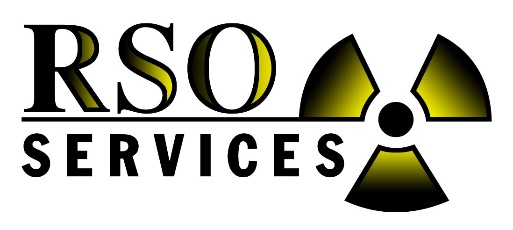 Orange Beach, Alabama – September 201840 Hour and Refresher CourseOffered by:RSO SERVICES, Inc. When:		September 24th – 28th, 2018 (check-in Sunday night)The 40 hour course is September 24th – 28th, 2018 (Mon. – Fri.).The Refresher course is for those who have taken the 40 hour course before and would like to pick and choose which parts to retake again. (2 day minimum)Class time is 8:00 AM to 4:30 PM each day.  Lunch is on your own. Instructor:  	John HensleyCost: 		$1,495.00 per student for the 40 hour course            	$925.00 per student for the refresher courseLocation:  	Holiday Inn Express – On The Beach24700 Perdido Beach Blvd, Orange Beach, AL 36561		Phone:  (251) 974-1634		Link:  http://www.hiexpress.com/hotels/us/en/orange-beach/orbal/hoteldetailPlease call (251)974-1634 to make reservations and identify yourself as part of the group code:  RS9.  Special RSO Services room rates are $94.00 plus tax.  Suites are available at a higher rate.  Only 20 rooms are blocked for the group rate so call soon.  Check-in Sunday and check-out Friday.Course Description:This class will introduce you to the regulations and safety aspects of handling fixed nuclear devices. It will help you design your own safety program and answer many safety questions that plant employees have. You will learn basic radiation theory, how to monitor and measure radiation, D.O.T. requirements, radiation procedures, both operating and emergency procedures, health effects, how to apply or renew licenses, State and NRC regulations and all that is needed to run a correct safety program at your facility. This course is approved and certified by the State of Alabama Department of Public Health, State of Georgia, Mississippi, Florida, Tennessee, South Carolina, North Carolina, Louisiana Nuclear Regulatory Commission and other state agencies throughout the country.  Many states will not certify any 40 hr RSO course, but will approve or deny a class when submitted by the student.  We have never had our 40 hour RSO class denied.  Instead, many states recommend our class for the Industrial experience we provide.	Radiation Safety Officer School
		Holiday Inn Express – On The Beach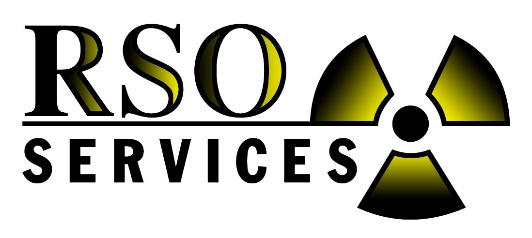 	Orange Beach, Alabama 	September 24th – 28th, 2018
		Four Easy Ways to Register:
 Mail this form     2. Call:  850-651-0777     3. Fax:  866-254-3211     4. Email:  info@rsoservices.comBilling Address:  RSO Services, Inc.,  Attn:  Accounts Payable, PO Box 575, Niceville, FL  32588*** PLEASE FAX A PO NUMBER OR CREDIT CARD TO RSO SERVICES  AS  SOON AS POSSIBLE FOR ATTENDANCE COUNT PURPOSES AND TO RESERVE A SPOT (LIMITED)***   We need to know this to ensure enough books are available.  Company Name:  ________________________________     Contact Name:  ______________________________Company Address: ____________________________________________________________________________Phone:  __________________________________     Cell Phone:  ______________________________________Fax:  ____________________________________      Email:  __________________________________________Please indicate names of personnel and the course they will need for those attending from the same company.  Courses:  Choose either 40 Hour RSO Course ($1,495)  or  RSO Refresher Course ($925)Name ____________________________________       Please Circle Course:  40 Hour ($1,495)    Refresher ($925)Name ____________________________________       Please Circle Course:  40 Hour ($1,495)    Refresher ($925)Name ____________________________________       Please Circle Course:  40 Hour ($1,495)    Refresher ($925)Name ____________________________________       Please Circle Course:  40 Hour ($1,495)    Refresher ($925)Name ____________________________________       Please Circle Course:  40 Hour ($1,495)    Refresher ($925)     Please make checks payable to: RSO Services, Inc.     Company purchase order or credit card (Visa, MC, AMEX) must be received 3 weeks before class begins to reserve your spot and ensure adequate training materials are available. A 3% fee will be added to credit card transactions.  Cancellation charges of $500.00 per student will apply if not cancelled in writing 2 weeks prior to the class.  Payment required before attending school.      Billing Address: RSO Services, Inc., Attn: Accounts Payable, P.O. Box 575, Niceville, FL  32588      Check is enclosed for $ _________________       P. O. Number _______________________      Credit Card Number ______________________________   Type _______________   (VISA, MC, AMEX)      Expiration Date _________________    Security Code (back of card) _______________      Print Name (on card)  __________________________    Sign Name _____________________________
      Billing Address_________________________________________________________________________

      NOTICE:  Student is responsible for booking and paying for their hotel room, transportation & food.Remember to provide the GROUP CODE: RS9 when booking the hotel room to get the preferred rate.